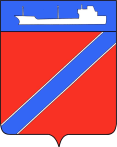 Совет Туапсинского городского поселенияТуапсинского районаР Е Ш Е Н И Еот 18 февраля 2020 года                                                                 №  30.7город ТуапсеО согласовании осуществления уполномоченным органом – администрацией муниципального образования Туапсинский район полномочий отдельных муниципальных заказчиков Туапсинского городского поселения           В соответствии с Федеральным законом от 06 октября 2003 года         № 131-ФЗ «Об общих принципах организации  местного самоуправления в Российской Федерации», Уставом Туапсинского городского поселения, в целях исполнения части 3 постановления Законодательного Собрания Краснодарского края от 22 мая 2019 года №1124-П «О выполнении постановления Законодательного Собрания Краснодарского края «О практике организации закупок товаров, работ, услуг в муниципальных образованиях Краснодарского края», в соответствии с частью 9 статьи 26 Федерального закона от 05 апреля 2013 года №44-ФЗ «О контрактной системе в сфере закупок товаров, работ, услуг для обеспечения государственных и муниципальных нужд» Совет Туапсинского городского поселения,  РЕШИЛ:         1. Согласовать осуществление уполномоченным органом – администрацией муниципального образования Туапсинский район полномочий отдельных муниципальных заказчиков Туапсинского городского поселения на определение поставщиков (подрядчиков, исполнителей).	2. Администрации Туапсинского городского поселения заключить соглашение об осуществлении уполномоченным органом муниципального образования Туапсинский район полномочий отдельных муниципальных заказчиков Туапсинского городского поселения на определение поставщиков (подрядчиков, исполнителей) с администрацией муниципального образования Туапсинский район.3. Контроль за выполнением настоящего решения возложить на комиссию по вопросам социально-экономического развития, имущественным и финансово-бюджетным отношениям, налогообложению, развитию малого и среднего предпринимательства Совета Туапсинского городского поселения Туапсинского района.	4. Опубликовать настоящее Решение  в средствах массовой информации, разместить на официальном сайте Совета Туапсинского городского поселения в информационно-телекоммуникационной сети «Интернет» и в газете «Черноморье Сегодня».	5. Решение вступает в силу со дня его официального опубликования.Председатель Совета Туапсинского городского поселенияТуапсинского района			                                          В.В. СтародубцевИсполняющий обязанности главы Туапсинского городского поселения Туапсинского района                                                                   М.В. Кривопалов 	